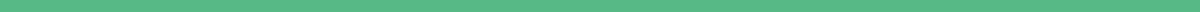 Investment Trading Journal Form PDFPart I: Personal DetailsFull Name: ________________________________________Email Address: ____________________________________Trading Platform: _________________________________Part II: Trade ExecutionInstrument Name: _________________________________Transaction Type: ☐ Purchase ☐ SaleTrade Date: _______________________________________Open Price: _______________________________________Close Price: ______________________________________Volume: __________________________________________Part III: Performance AnalysisProfit/Loss ($) : __________________________________Trade Rationale: ___________________________________Lessons Learned: __________________________________Confirmation: ☐ I confirm that the above details are accurate to the best of my knowledge.Signature: _______________________________________ Date: ___________